Pestprotocol 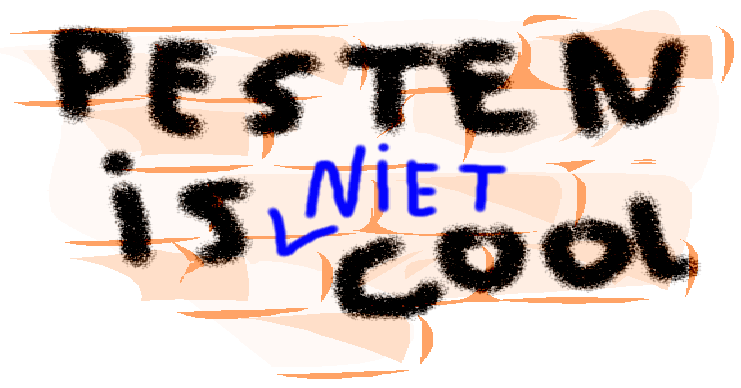 SBO UniversumStappenplan pestprotocol.Er wordt gepest, wat nu te doen?Als je merkt dat er in je klas gepest wordt, dan ga je over op de volgende aanpak:Ondersteun de gepeste.Je neemt als leerkracht het gepeste kind serieus en gaat met het kind praten. Je toont medeleven, luistert naar het verhaal en stelt vragen: hoe wordt je gepest, door wie wordt je gepest. Je probeert erachter te komen hoe het kind reageert op het pesten, wat doet hij/zij om het pesten tegen te gaan. Je probeert eventueel alternatief gedrag/reacties op het pesten aan te reiken. Vanuit de competentietraining is een 4 stappenplan gemaakt over wat te doen bij ruzie/pesten/als iemand iets doet wat je niet wil. Het is de bedoeling de leerling in eerste instantie hierop te wijzen.Je gaat samen met het kind na wat voor oplossing hij/zij wil voor het probleem.Gesprek met de pester.In een kort gesprek geef je aan dat je het pestgedrag afkeurt. Je laat de pester inzien wat de gevolgen van zijn/haar gedrag zijn en dat dit op school niet wordt geaccepteerd. Eventueel kun je het kind straf geven door bijvoorbeeld binnen te blijven tijdens een pauze of later van school te laten vertrekken tot alle kinderen naar huis zijn.Je maakt met het kind afspraken over gedrag en bekijkt aan het eind van de dag/week of hij/zij zich hieraan gehouden heeft. Gewenst gedrag van de pester wordt nadrukkelijk beloond.Meelopers/zwijgende middengroep aanspreken.Benadruk in de klas dat het melden van pesten door anderen geen klikken is. Je kunt in de groep nog eens de omgangsregels op school bespreken. Bespreek in de klas dat kinderen die niet tegen pestgedrag van anderen ingaan of er zelfs om lachen, ook meewerken aan het pesten. Noteer  wat je doet.Het is van belang om altijd (kort) op te schrijven wat het probleem is en wat je er aan doet. Je legt een dossier aan. Dit doe je onder het tabblad begeleiding -> incidenten in Parnassys.2. Wat doe je als het pesten blijft doorgaan?Als het pesten ondanks de hiervoor genoemde maatregelen toch door blijft gaan, ga je over op een aanpak waarbij alle betrokken partijen (gepeste kind, pester, de “zwijgende middengroep”, ouders, school) aandacht krijgen; “de vijfsporen aanpak”.Ondersteun de gepeste.In uitgebreidere gesprekken met het gepeste kind probeer je na te gaan waarom het kind gepest wordt. Voor zo’n gesprek zijn er enkele tips:Zorg dat je niet meteen gaat handelenLuister naar het kind en stel vragen. Laat merken dat je het kind steunt en dat je wilt helpenKijk of je het pestgedrag zelf kunt waarnemenBespreek met de leerling wat hij/zij heeft gedaan om het pesten te stoppenBedenk samen een volgende stap; “wat gaan we er samen aan doen”. Doe niet iets buiten de leerling om, kinderen zijn daar juist bang voorBenadruk de sterke kanten van het kind.Bij het samen zoeken naar oplossingen is het van belang om het kind te adviseren de juiste reactie te vertonen ( ga niet huilen of boos worden, dat is vaak de reactie die de pester wil uitlokken). Als een leerling een andere reactie op het pesten vertoont, beloon je dit gedrag onmiddellijk. De ouders van de leerling worden uitgenodigd voor een gesprek en op de hoogte gebracht van het probleem. Samen met de ouders kan besloten worden het kind aan te melden voor hulp van externe deskundigen ( denk aan een sociale vaardigheidstraining,  competentietraining of ATOS). De Ouder kind adviseur kan de ouders ondersteunen bij het maken van de indicatie.  Ook het beoefenen van sporten wordt aangeraden om het kind lichamelijk en geestelijk weerbaarder te maken. Aanpak van het gedrag van de pester.Een straffend gesprek heeft geen effect gehad. Uiteraard dient de pester wederom geconfronteerd te worden met zijn gedrag en het effect daarvan op andere kinderen. Een passende straf wordt gegeven (nablijven tot andere kinderen naar huis zijn, strafwerk/opstel schrijven over de gevolgen van pesten, in de pauze laten lezen van een boek over pesten en er een boekbespreking over laten schrijven etc.).De leerkracht probeert in een probleemoplossend gesprek te achterhalen wat de redenen voor het pestgedrag kunnen zijn.Als beter duidelijk wordt wat de reden is voor het pesten kun je als leerkracht proberen de pester te helpen of hem/haar gevoeliger te maken voor de gevolgen van het pestgedrag.De ouders van de pester worden uitgenodigd voor een gesprek en worden op de hoogte gebracht van het probleem. Het is van groot belang om hierbij het dossier goed op orde te hebben (schrijf altijd op wat er gebeurt en wat je hebt gedaan). Dit doe je in Parnassys, tabblad begeleiding -> incidenten. De ouders wordt gevraagd mee te helpen aan het oplossen van het probleem, mogelijk kan een sociale vaardigheidstraining door externe deskundigen (GGZ, OKT) of competentietraining de leerling alternatief gedrag aanleren.Er worden afspraken gemaakt over “hoe nu verder”. Je geeft aan welk gedrag je verwacht van de pester en wat er gebeurt als hij/zij zich niet aan de afspraken houdt. Het is aan te raden om de afspraken op papier vast te leggen in een soort van contract/afspraak en dit te laten ondertekenen ( leerling, leerkracht, ouders/verzorgers, directie).Praten met de “zwijgende middengroep”.De kinderen die niet zelf pesten maar soms wel meedoen of er in ieder geval geen stelling tegen nemen zijn erg belangrijk in het oplossen van een pestprobleem. Het is van belang deze groep kinderen bewust te maken van hun rol in het voort blijven bestaan van het probleem. Het melden van pestgedrag is geen klikken en het is zaak om duidelijk stelling te nemen als de kinderen pestgedrag zien.  Je kunt hierover afspraken maken met de klas en kinderen belonen die de pester aanspreken. Praten met ouders.Zoals hierboven beschreven staat worden de ouders van het gepeste kind en de pester op de hoogte gebracht van het probleem (en eventueel de ouders van de andere kinderen). In de gesprekken met ouders zijn er een aantal adviezen die je kunt geven.Adviezen aan de ouders van het gepeste kind:Neem het probleem serieusStimuleer het kind om naar de leerkracht te stappen met een probleemLaat het kind merken wat zijn/haar sterke eigenschappen zijn (zelfrespect)Blijf altijd in gesprek met je kind en steun het kind in het idee dat er een einde aan het pesten komtLaat het kind eventueel opschrijven wat het meemaakt of overweeg deelname aan een sociale vaardigheidstrainingAdviezen aan de ouders van de pester:Neem het probleem serieusRaak niet in paniek, alle kinderen lopen een kans om een pester te wordenProbeer achter de oorzaken van het pesten te komenMaak je kind gevoelig voor wat het pesten bij andere kinderen teweeg brengtBesteed aandacht aan je kindAdviezen aan alle ouders en leerkrachten:Stimuleer het kind om op een goede manier met andere kinderen om te gaanCorrigeer het kind bij ongewenst gedrag  en beloon gewenst gedragGeef zelf het goede voorbeeldLeer het kind voor zichzelf op te komenLeer het kind voor andere kinderen op te komenHulp aan leerkrachten/het teamHet pestprotocol is geschreven om leerkrachten houvast te bieden bij het oplossen van pestproblemenHet 4 stappenplan van de competentietraining is de gekozen strategie om leerlingen om te leren gaan met kinderen die dingen doen die je niet wil/pesten. Indien de leerkracht hulp nodig heeft bij het omgaan met een pestprobleem in de klas, kan er een hulpvraag worden ingediend bij het ZBO.Preventie.Op SBO Universum wordt veel tijd geïnvesteerd om pesten te voorkomen. Allereerst wordt er in alle klassen gewerkt met de methode ‘Kwink’, een methode voor de sociaal-emotionele ontwikkeling van kinderen. Binnen deze methode is er extra aandacht voor onderwerpen als pesten op school, veiligheid in de klas en “anders zijn”. Om gedrag van leerlingen en omgang tussen leerlingen duidelijk en helder in kaart te kunnen brengen, vullen alle leerkrachten de SCOL  (Sociale Competentie Observatie Lijst) in. Op deze manier kan er op zowel individueel als groepsniveau gekeken worden naar het gedrag van de leerlingen. De uitkomsten  van de SCOL vormen de basis voor het schrijven van  een specifiek “groepshandelingsplan gedrag”.  Deze plannen  worden geëvalueerd met de zorgcoördinator. De inhoud van de handelingsplannen is doorgaans gericht op het creëren van een veilig en positief groepsklimaat. Er wordt op SBO Universum gewerkt met een vast model voor het oplossen van conflicten. De stappen die leerlingen  moeten nemen om een conflict op te lossen zijn eenvoudig , gelden voor iedereen en worden vrijwel dagelijks herhaald (zie de bijlage voor het stappenplan). De afspraken over gedrag van leerlingen, leerkrachten en ouders zijn vastgelegd in de “pedagogische huisstijl” van SBO Universum.Mochten er toch conflicten/ruzies of pestproblemen ontstaan, dan wordt er vrijwel altijd direct aandacht besteed aan het oplossen hiervan in de klas of, als dat nodig is, buiten de klas. Hiervoor is de zorgcoördinator of de directie beschikbaar. Om voor en na schooltijd een veilige omgeving te creëren, zijn er een kwartier voor en na schooltijd leerkrachten op het schoolplein aanwezig. Ook bij de oversteekplaats zijn leerkrachten aanwezig.Met de politie is het afsprakenformulier ondertekend.  In dit document zijn enkele afspraken vastgelegd die ervoor zorgen dat de politie een goed beeld heeft van de veiligheidssituatie rondom de school. De afspraken met de politie zorgen voor een goede samenwerking. De wijkagent is beschikbaar voor advies en om, incidenteel,  preventieve gesprekken met kinderen te kunnen voeren.Curatief.Om kwetsbare kinderen en kinderen die het slachtoffer zijn van pesten weerbaarder te maken, heeft SBO Universum een aantal mogelijkheden.1.	Weerbaarheidstraining Universum biedt in samenwerking met medewerkers van stichting MEE een weerbaarheidstraining aan.  De training is een combinatie van sociale vaardigheidstraining met elementen uit de Rots en water training.  De “Rots en Water” training is een psychofysieke weerbaarheidstraining voor jongens en meisjes. De cursus is erop gericht kinderen vaardigheden aan te leren opdat zij minder kans lopen dader of slachtoffer te worden van pesten, maar ook om weerbaarder  te worden en minder beïnvloedbaar te zijn.  Kinderen die niet heel zware problematiek hebben kunnen deelnemen in een groepje van maximaal 10 kinderen. 2.	ATOS of individuele behandelingLeerlingen die zwaardere problematiek ervaren kunnen worden aangemeld bij andere vormen van hulpverlening. We werken nauw samen met ATOS, de NDB van het Leger des Heils alsmede Lijn 5, Mental Heroes en Happy2move.  ATOS staat voor Altra Thuis op school.  Universum heeft deze hulp ingekocht.   ATOS hanteert een integrale aanpak in de drie leefwerelden van een leerling: thuis, op school en in zijn of haar vrije tijd.  Zij begeleiden de leerling daar waar het nodig is, daar waar het relevant is voor de leerling zelf.  Naast een aantal uur begeleiding bieden ze op indicatie  Rots en Watertraining , agressie-regulatie training (TACT) en  faalangstreductietraining.Andere vormen van individuele begeleiding zijn op indicatie te bieden door o.a. Happy2move en Mental Heroes. Belangrijk in de keuze van aanbieders is de afstemming op onze populatie leerlingen.
Ten slotte is er een nauwe samenwerking met de NDB  ’t Viooltje en Lijn 5, die  zowel in groepsverband na schooltijd begeleiding bieden, als ook onder schooltijd individueel. 